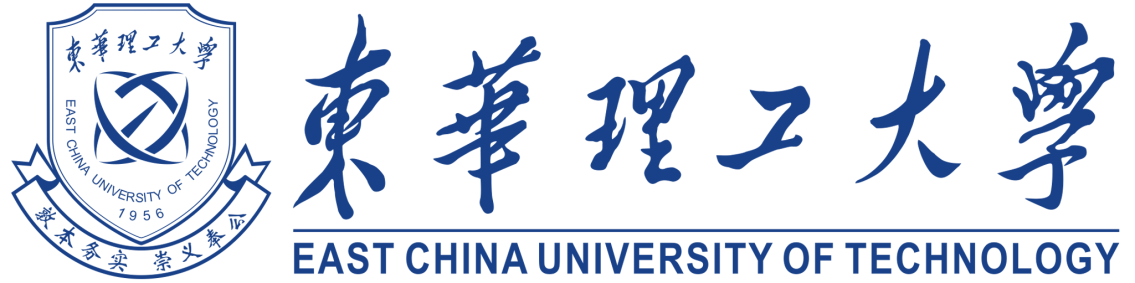 全日制专业型硕士研究生毕业（学位）论文评阅意见书专业领域                     研究方向                     论文编号                     年      月    日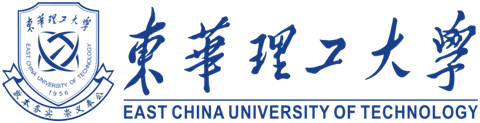 研究生毕业（学位）论文送审评阅聘请书尊敬的专家：为了客观评价研究生学位论文的质量和水平，我校研究生学位论文全部送外校同行专家评阅。现聘请您为论文评阅人，此项工作能得到您的支持，我们深表谢意。此论文的评阅意见请在     年   月   日前转交由贵校研究生管理部门寄回给我们。联 系 人： 宁老师          联系电话：0791-83897249联系地址：江西省南昌市昌北经济开发区广兰大道418号 邮编：330013       东华理工大学研究生院                                                      年  月  日评阅专家简况（专家手写）：注：您是否同意在答辩委员会议上公开您的姓名信息？  同意（  ）、不同意（  ）年   月   日东华理工大学全日制硕士研究生（专业型）学位论文评阅意见表东华理工大学硕士研究生（专业型）学位论文评审指标注：此表用80g以上的A4纸张单面打印。姓    名职称职务学科专业研究方向工作单位联系电话邮寄地址论文题目论文题目此处留空，由评阅老师填写此处留空，由评阅老师填写此处留空，由评阅老师填写此处留空，由评阅老师填写此处留空，由评阅老师填写此处留空，由评阅老师填写专家评阅打分︵参照评审指标体系︶项目评价（在相应评价的括弧内打“√”）项目评价（在相应评价的括弧内打“√”）项目评价（在相应评价的括弧内打“√”）项目评价（在相应评价的括弧内打“√”）项目评价（在相应评价的括弧内打“√”）项目评价（在相应评价的括弧内打“√”）计分专家评阅打分︵参照评审指标体系︶评审指标A1.选题前沿性、开创性（20分）A1.选题前沿性、开创性（20分）大(  )  较大(  )  小(  )    无(  )大(  )  较大(  )  小(  )    无(  )大(  )  较大(  )  小(  )    无(  )专家评阅打分︵参照评审指标体系︶评审指标A2.论文学术水平（30分）A2.论文学术水平（30分）高(  )  较高(  )  一般(  )  无(  )高(  )  较高(  )  一般(  )  无(  )高(  )  较高(  )  一般(  )  无(  )专家评阅打分︵参照评审指标体系︶评审指标B1.文献综述的广博性（10分）B1.文献综述的广博性（10分）优(  )  良(  )    一般(  )  差(  )优(  )  良(  )    一般(  )  差(  )优(  )  良(  )    一般(  )  差(  )专家评阅打分︵参照评审指标体系︶评审指标B2.基础知识和工作能力（20分）B2.基础知识和工作能力（20分）强(  )  较高(  )  一般(  )  较低(  )强(  )  较高(  )  一般(  )  较低(  )强(  )  较高(  )  一般(  )  较低(  )专家评阅打分︵参照评审指标体系︶评审指标B3.论文组织和书写能力（20分）B3.论文组织和书写能力（20分）强(  )  较强(  )  一般(  )  较差(  )强(  )  较强(  )  一般(  )  较差(  )强(  )  较强(  )  一般(  )  较差(  )专家评阅打分︵参照评审指标体系︶对论文的总体评价（100分）对论文的总体评价（100分）□A（90分及以上）  □B（89-80分）    □C（79-70分）□D（69-60分）      □E（59分及以下）□A（90分及以上）  □B（89-80分）    □C（79-70分）□D（69-60分）      □E（59分及以下）□A（90分及以上）  □B（89-80分）    □C（79-70分）□D（69-60分）      □E（59分及以下）□A（90分及以上）  □B（89-80分）    □C（79-70分）□D（69-60分）      □E（59分及以下）总分：备注盲审结果AA、AB、AC、BB、BCCCAD、BD、CDAE、BEDDCE、DE、EE备注结果处理允许答辩修改后答辩修改后集中答辩不允许答辩，可复议延期半年送审重新撰写评审指标评审指标评分标准A.论文的价值A1.选题前沿性开创性（20分）选题是否具有实用性、经济效益与社会效益性，解决实际问题，明确的应用背景和应用价值。A.论文的价值A2.论文学术水平（30分）综合运用基础理论、专业知识、科学方法和技术手段分析和解决实际问题的水平。B.论文的写作B1.文献综述的广博性（10分）对国内外文献资料的分析与综合归纳水平。B.论文的写作B2.基础知识和工作能力（20分）掌握本学科的基础知识和专门知识，具备独立从事科研工作的能力。设计合理，设计结构正确，设计依据详实、可靠，设计方法的先进性，附表的完整性。B.论文的写作B3.论文组织和书写能力（20分）概念清晰，层次分明；文字精炼，图表规范；善于总结提高。论文题目此处留空，由评阅老师填写论文综合评阅意见（结合研究成果的理论意义或实际价值，综合评价论文的创新性、先进性和实用性。还须明确指出论文中存在的问题和不足之处。）